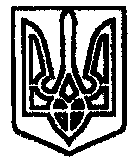 УКРАЇНАПОЧАЇВСЬКА МІСЬКА РАДАВОСЬМЕ СКЛИКАННЯПЕРША СЕСІЯДРУГЕ ПЛЕНАРНЕ ЗАСІДАННЯРІШЕННЯвід «    » грудня 2020 року							ПРОЄКТПро створення централізованої бухгалтерії відділу освіти, молоді та спорту Почаївської міської ради,  затвердження положення про централізовану бухгалтерію відділу освіти,  молоді та спорту     Відповідно до Конституції України, Бюджетного кодексу України, Законів України «Про місцеве самоврядування в Україні», «Про добровільне об’єднання територіальних громад», «Про бухгалтерський облік та фінансову звітність в Україні»,  з метою забезпечення бухгалтерського обліку ,  фінансово-господарської діяльності в сфері освіти, молодіжної політики та спорту міська рада ВИРІШИЛА:1. Створити централізовану бухгалтерію відділу освіти,  молоді та спорту  Почаївської міської ради . 2. Затвердити Положення про централізовану бухгалтерію відділу освіти,    молоді та спорту Почаївської міської ради.  (Додаток1)3. Рішення набирає чинності з 01.01.2021року. 4. Контроль за виконанням цього рішення покласти на постійну комісію з питань фінансів, бюджету, планування соціально-економічного розвитку, інвестицій та міжнародного співробітництва.О.Петровський